OBVEZNO UPOŠTEVAJ!Kar je zapisano z zelenim, ne zapisuj v zvezek. Pri risanju bodi natančen/-a.Pazi na obliko v zvezku. Naslov v zvezek          Obseg pravokotnika naloga.Nariši pravokotnik  ABCD, ki ima stranico a dolgo 5 cm in stranico dolgo 3 cm.  Izračunaj obseg.. Skica: 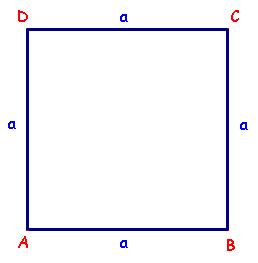 (skico riši s prosto roko)Podatki:a = 5 cmb = 3 cmo = ? 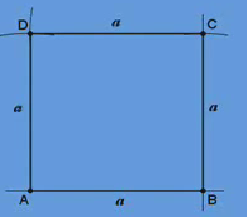 Pravokotnik nariši po korakih, ki si jih spoznal v prejšnji enote. Kako boš izračunal obseg? Razmisli.Načino = a + b + a +  bo = 5 cm + 3 cm + 5 cm + 3 cmo = 16 cmNačino = 2 ꞏ a + 2 ꞏ bo = 2 ꞏ 5 cm + 2 ꞏ 3 cmo = 16  cm Lahko pa tudi takole.o = 2 ꞏ( a + b) o = 2 ꞏ ( 5 cm + 3 cm) o = 16  cm Na naslednji povezavi: http://www.e-um.si/lessons/713/index.html, si oglej še dodatno razlago in reši vaje za PRAVOKOTNIK.